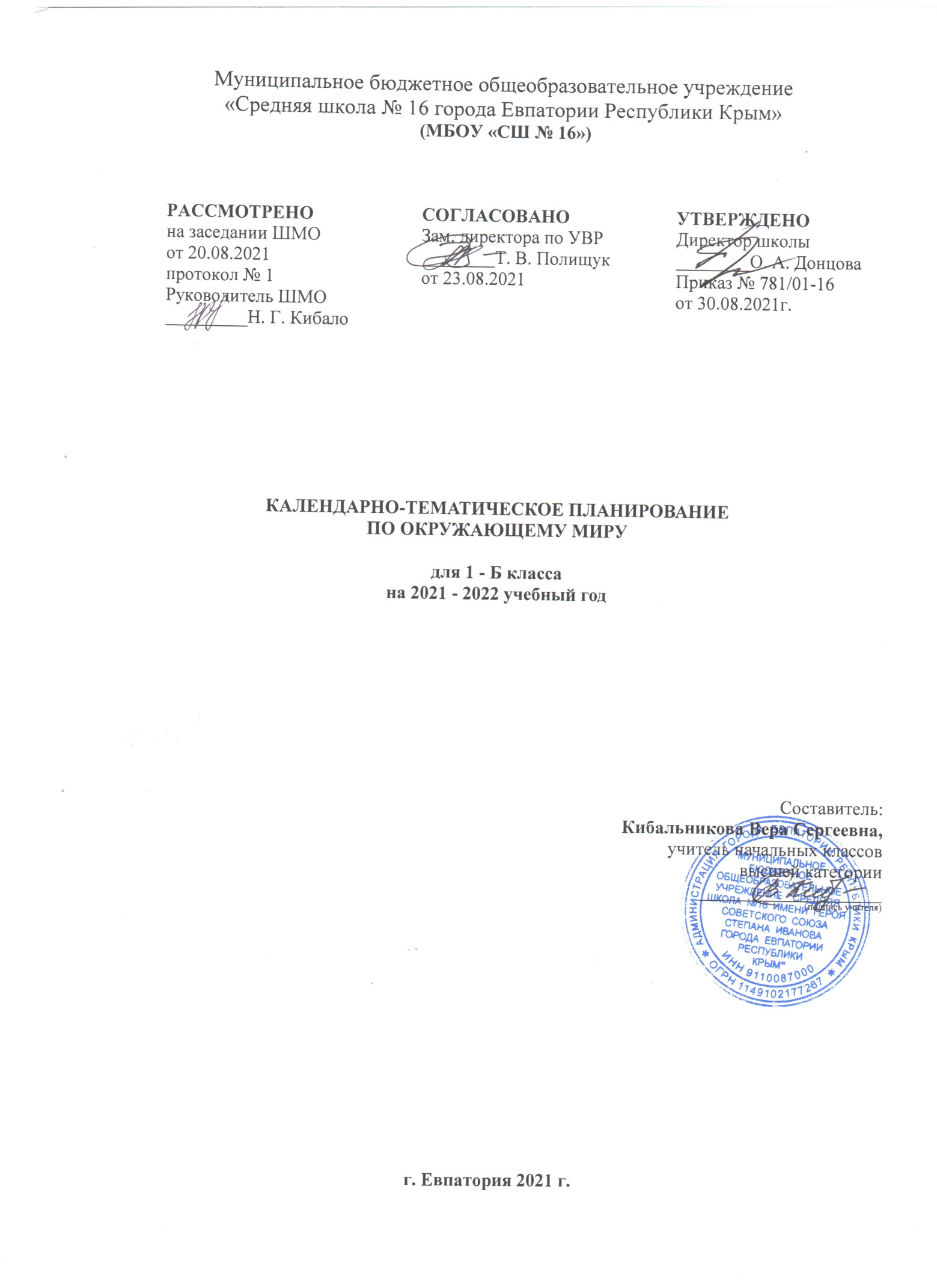 № п/п№ п/пДатаДатаТема урокапланфактпланфактТема урока1.Введение (1 ч)1.Введение (1 ч)1.Введение (1 ч)1.Введение (1 ч)1.Введение (1 ч)102.09Мир вокруг нас, его многообразие. Экскурсия «Знакомство со школой. Дорога от дома к школе. Правила безопасности в пути». ТБ.2.Что и кто? (20 ч)2.Что и кто? (20 ч)2.Что и кто? (20 ч)2.Что и кто? (20 ч)2.Что и кто? (20 ч)206.09Что такое Родина?309.09Что мы знаем о народах России?413.09Что мы знаем о Москве?516.09Проект «Моя малая Родина».620.09Что у нас над головой?723.09Что у нас под ногами?Практическая работа № 1. «Знакомство с разнообразием камней».ТБ.827.09Что общего у разных растений?Практическая работа № 2. «Знакомство со строением растений».ТБ930.09Что растет на подоконнике?Практическая работа № 3. «Знакомство с комнатными растениями».ТБ.1004.10Что растет на клумбе?Практическая работа № 4. «Знакомство с растениями цветника».ТБ.1107.10Что это за листья?Практическая работа № 5. «Знакомство с лиственными деревьями, их распознавание по листьям».ТБ.1211.10Что такое хвоинки?Практическая работа № 6. «Знакомство с хвойными деревьями, их распознавание по хвоинкам». ТБ.1314.10Кто такие насекомые?1418.10Кто такие рыбы?1521.10Кто такие птицы?Практическая работа № 7. «Знакомство со строением пера птицы».ТБ.1625.10Кто такие звери? Что такое зоопарк?Практическая работа № 8. «Знакомство с разнообразием зверей и их распознавание с помощью атласа-определителя».ТБ.1728.10Что окружает нас дома?1808.11Что умеет компьютер?1911.11Что вокруг нас может быть опасным?2015.11На что похожа наша планета?2118.11Обобщение. Презентация проекта «Моя малая Родина»3.Как, откуда и куда? (12 ч)3.Как, откуда и куда? (12 ч)3.Как, откуда и куда? (12 ч)3.Как, откуда и куда? (12 ч)3.Как, откуда и куда? (12 ч)2222.11Как живет семья?Проект «Моя семья».2325.11Откуда в наш дом приходит вода и куда она уходит? Практи-ческая работа № 9. «Знакомство с приемами очистки воды». ТБ.2429.11Откуда в наш дом приходит электричество?Практическая работа № 10. «Сбор простейшей электрической цепи».ТБ.2502.12Как путешествует письмо?2606.12Куда текут реки?Практическая работа № 11. «Рассматривание морской соли и «изготовление» морской воды».ТБ.2709.12Откуда берутся снег и лед?Практическая работа № 12. «Изучение свойств снега и льда».ТБ.2813.12Как живут растения?Практическая работа № 13. «Отработка простейших приемов ухода за комнатными растениями».ТБ.2916.12Как живут животные?3020.12Как зимой помочь птицам?Практическая работа № 14. «Изготовление простейшей кормушки для птиц».ТБ.3123.12Откуда берется и куда девается мусор? Практическая работа №15. «Сортировка мусора по характеру материала».ТБ.3227.12Откуда в снежках грязь?Практическая работа № 16.«Иссле-дование  снега на наличие загрязнений».ТБ.3330.12Обобщение. Презентация проекта «Моя семья».4.Где и когда? (11 ч)4.Где и когда? (11 ч)4.Где и когда? (11 ч)4.Где и когда? (11 ч)4.Где и когда? (11 ч)3410.01Когда учиться интересно? 3513.01Проект «Мой класс и моя школа».3617.01Когда придет суббота?3720.01Когда наступит лето?3824.01Где живут белые медведи? Практическая работа № 17. «Поиск и показ на глобусе Северного Ледовитого океана и Антаркти-ды».ТБ.3927.01Где живут слоны?Практическая работа № 18. «Поиск и показ на глобусе экватора и жарких районов Земли».ТБ.4031.01Где зимуют птицы?4103.02Когда появилась одежда?4207.02Когда изобрели велосипед?4310.02Когда мы станем взрослыми?4414.02Обобщение. Презентация  проекта «Мой класс и моя школа».5. Почему и зачем? (22 ч)5. Почему и зачем? (22 ч)5. Почему и зачем? (22 ч)5. Почему и зачем? (22 ч)5. Почему и зачем? (22 ч)4517.02Почему Солнце светит днем, а солнце ночью?4628.02Почему Луна бывает разной?4703.03Почему идет дождь и дует ветер?4810.03Почему звенит звонок?Практическая работа № 19. «Исследовать возникновение и распространение звуков». ТБ.4914.03Почему радуга разноцветная?5017.03Почему мы любим кошек и собак? Проект «Мои домашние  питомцы».Практическая работа № 20. «Знакомство с предметами ухода за кошкой и собаками и их назначением». ТБ.5128.03Почему мы не будем рвать цветы и ловить бабочек?5231.04Почему в лесу мы будем соблюдать тишину?5304.04Зачем мы спим ночью?5407.04Почему нужно есть много овощей и фруктов?5511.04Почему нужно чистить зубы и мыть руки?Практическая работа № 21. «Знакомство с правилами гигиены».ТБ.5614.04Зачем нам телефон и телевизор?5718.04Зачем нужны автомобили?5821.04Зачем нужны поезда?5928.04Зачем строят корабли?6005.05Зачем строят самолеты?6112.05Почему в автомобиле и поезде нужно соблюдать правила безопасности?6216.05Итоговая комплексная работа. Почему на корабле и в самолете нужно соблюдать правила безопасности?6319.05Зачем люди осваивают космос?6423.05Почему мы часто слышим слово «экология»?6526.05Презентация проекта «Мои домашние питомцы».66Итоговый урок за год. Что узнали? Чему научились?